	DEPARTMENT OF CHILDREN, YOUTH, AND FAMILIES (DCYF)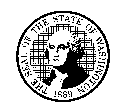 	Protective Action Plan	DEPARTMENT OF CHILDREN, YOUTH, AND FAMILIES (DCYF)	Protective Action Plan	DEPARTMENT OF CHILDREN, YOUTH, AND FAMILIES (DCYF)	Protective Action Plan	DEPARTMENT OF CHILDREN, YOUTH, AND FAMILIES (DCYF)	Protective Action PlanA Protective Action Plan is a written agreement between a family and DCYF that identifies how present danger to a child(ren) will be controlled and managed through immediate and short-term actions.A Protective Action Plan is a written agreement between a family and DCYF that identifies how present danger to a child(ren) will be controlled and managed through immediate and short-term actions.A Protective Action Plan is a written agreement between a family and DCYF that identifies how present danger to a child(ren) will be controlled and managed through immediate and short-term actions.A Protective Action Plan is a written agreement between a family and DCYF that identifies how present danger to a child(ren) will be controlled and managed through immediate and short-term actions.A Protective Action Plan is a written agreement between a family and DCYF that identifies how present danger to a child(ren) will be controlled and managed through immediate and short-term actions.CASE NAMECASE NAMECASE IDCASE IDCASE IDCASEWORKER’S NAMECASEWORKER’S NAMECASEWORKER’S PHONE NUMBER (INCLUDE AREA CODE)CASEWORKER’S PHONE NUMBER (INCLUDE AREA CODE)CASEWORKER’S PHONE NUMBER (INCLUDE AREA CODE)Present DangerPresent DangerPresent DangerPresent DangerPresent DangerDescribe the present danger:Describe the present danger:Describe the present danger:Describe the present danger:Describe the present danger:Protective Action(s) to Keep the Child(ren) SafeProtective Action(s) to Keep the Child(ren) SafeProtective Action(s) to Keep the Child(ren) SafeProtective Action(s) to Keep the Child(ren) SafeProtective Action(s) to Keep the Child(ren) SafeA Voluntary Placement Agreement, protective custody, or court order must be used when out-of-home placement is necessary.A Voluntary Placement Agreement, protective custody, or court order must be used when out-of-home placement is necessary.A Voluntary Placement Agreement, protective custody, or court order must be used when out-of-home placement is necessary.A Voluntary Placement Agreement, protective custody, or court order must be used when out-of-home placement is necessary.A Voluntary Placement Agreement, protective custody, or court order must be used when out-of-home placement is necessary.DESCRIBE PROTECTIVE ACTIONSDESCRIBE PROTECTIVE ACTIONSDESCRIBE PROTECTIVE ACTIONSPARTICIPANTS AND PHONE NUMBERS (INCLUDE AREA CODES)START AND TARGET END DATES1.	     1.	     1.	     2.	     2.	     2.	     3.	     3.	     3.	     4.	     4.	     4.	     SignaturesSignaturesSignaturesSignaturesSignaturesFailure to comply with this agreement may result in the filing of a dependency petition and recommendation that the child or children be placed out of the home.  By signing below, the Protective Actions participants understand the reason for the Protective Action(s) Plan, agree to follow the plan and will notify the case worker if they unable to carry out the protective actions.Failure to comply with this agreement may result in the filing of a dependency petition and recommendation that the child or children be placed out of the home.  By signing below, the Protective Actions participants understand the reason for the Protective Action(s) Plan, agree to follow the plan and will notify the case worker if they unable to carry out the protective actions.Failure to comply with this agreement may result in the filing of a dependency petition and recommendation that the child or children be placed out of the home.  By signing below, the Protective Actions participants understand the reason for the Protective Action(s) Plan, agree to follow the plan and will notify the case worker if they unable to carry out the protective actions.Failure to comply with this agreement may result in the filing of a dependency petition and recommendation that the child or children be placed out of the home.  By signing below, the Protective Actions participants understand the reason for the Protective Action(s) Plan, agree to follow the plan and will notify the case worker if they unable to carry out the protective actions.Failure to comply with this agreement may result in the filing of a dependency petition and recommendation that the child or children be placed out of the home.  By signing below, the Protective Actions participants understand the reason for the Protective Action(s) Plan, agree to follow the plan and will notify the case worker if they unable to carry out the protective actions.PARENT / CAREGIVER’S SIGNATURE	DATEPARENT / CAREGIVER’S SIGNATURE	DATEPARENT / CAREGIVER’S SIGNATURE	DATEPARENT / CAREGIVER’S SIGNATURE	DATEPARENT / CAREGIVER’S SIGNATURE	DATESAFETY PLAN PARTICIPANT’S SIGNATURE	DATESAFETY PLAN PARTICIPANT’S SIGNATURE	DATECASEWORKER’S SIGNATURE	DATECASEWORKER’S SIGNATURE	DATECASEWORKER’S SIGNATURE	DATEReporting Concerns:  In case of emergency or immediate safety threats, call 911.For questions or concerns regarding the Protective Action Plan, participants should contact the caseworker at the phone number at the top of this plan or Central Intake at 1-866-363-4276 evenings or on weekends and holidays.Reporting Concerns:  In case of emergency or immediate safety threats, call 911.For questions or concerns regarding the Protective Action Plan, participants should contact the caseworker at the phone number at the top of this plan or Central Intake at 1-866-363-4276 evenings or on weekends and holidays.Reporting Concerns:  In case of emergency or immediate safety threats, call 911.For questions or concerns regarding the Protective Action Plan, participants should contact the caseworker at the phone number at the top of this plan or Central Intake at 1-866-363-4276 evenings or on weekends and holidays.Reporting Concerns:  In case of emergency or immediate safety threats, call 911.For questions or concerns regarding the Protective Action Plan, participants should contact the caseworker at the phone number at the top of this plan or Central Intake at 1-866-363-4276 evenings or on weekends and holidays.Reporting Concerns:  In case of emergency or immediate safety threats, call 911.For questions or concerns regarding the Protective Action Plan, participants should contact the caseworker at the phone number at the top of this plan or Central Intake at 1-866-363-4276 evenings or on weekends and holidays.